The petition should be submitted via the Student’s Cardinal email to registrar@wju.edu; the VPAA will make the final decision on all petitions. Further information can be found at: www.wju.edu/registrar/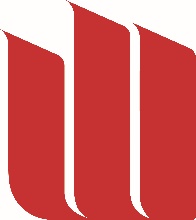 Petition for Alternative GradingWheeling UniversityConsideration May 5 – September 4 OnlyPetition for Alternative GradingWheeling UniversityConsideration May 5 – September 4 OnlyPetition for Alternative GradingWheeling UniversityConsideration May 5 – September 4 OnlyPetition for Alternative GradingWheeling UniversityConsideration May 5 – September 4 OnlyPetition for Alternative GradingWheeling UniversityConsideration May 5 – September 4 OnlyPetition for Alternative GradingWheeling UniversityConsideration May 5 – September 4 OnlyPetition for Alternative GradingWheeling UniversityConsideration May 5 – September 4 OnlyPetition for Alternative GradingWheeling UniversityConsideration May 5 – September 4 OnlyPetition for Alternative GradingWheeling UniversityConsideration May 5 – September 4 OnlyPetition for Alternative GradingWheeling UniversityConsideration May 5 – September 4 OnlyPetition for Alternative GradingWheeling UniversityConsideration May 5 – September 4 OnlyPetition for Alternative GradingWheeling UniversityConsideration May 5 – September 4 OnlyPetition for Alternative GradingWheeling UniversityConsideration May 5 – September 4 OnlyPetition for Alternative GradingWheeling UniversityConsideration May 5 – September 4 OnlyPetition for Alternative GradingWheeling UniversityConsideration May 5 – September 4 OnlyPetition for Alternative GradingWheeling UniversityConsideration May 5 – September 4 OnlyPetition for Alternative GradingWheeling UniversityConsideration May 5 – September 4 OnlyPetition for Alternative GradingWheeling UniversityConsideration May 5 – September 4 OnlyPetition for Alternative GradingWheeling UniversityConsideration May 5 – September 4 OnlyPetition for Alternative GradingWheeling UniversityConsideration May 5 – September 4 OnlyPetition for Alternative GradingWheeling UniversityConsideration May 5 – September 4 OnlyPetition for Alternative GradingWheeling UniversityConsideration May 5 – September 4 OnlyPetition for Alternative GradingWheeling UniversityConsideration May 5 – September 4 OnlyPetition for Alternative GradingWheeling UniversityConsideration May 5 – September 4 OnlyPetition for Alternative GradingWheeling UniversityConsideration May 5 – September 4 OnlyInstructions: Please only list courses to receive alternative grading. Students petitioning for a course to be switched to a high satisfactory, satisfactory, or unsatisfactory grading scheme cannot switch back once processed. A high satisfactory “HS” is equivalent to C- (70%) or better. A satisfactory “S” is equivalent to a pass of “D” (60%) or better unless determined “HS”. An unsatisfactory is equivalent to “F” (59%) or below. This grading option allows for any satisfactory or better work to count toward earned credits for graduation purposes without affecting the Student’s GPA. Also, the grading option of unsatisfactory will not count towards any earned credits and will not be factored into the GPA either. Final decision on whether a course letter grade can be converted to an alternative grade remains with the Vice President of Academic Affairs.Instructions: Please only list courses to receive alternative grading. Students petitioning for a course to be switched to a high satisfactory, satisfactory, or unsatisfactory grading scheme cannot switch back once processed. A high satisfactory “HS” is equivalent to C- (70%) or better. A satisfactory “S” is equivalent to a pass of “D” (60%) or better unless determined “HS”. An unsatisfactory is equivalent to “F” (59%) or below. This grading option allows for any satisfactory or better work to count toward earned credits for graduation purposes without affecting the Student’s GPA. Also, the grading option of unsatisfactory will not count towards any earned credits and will not be factored into the GPA either. Final decision on whether a course letter grade can be converted to an alternative grade remains with the Vice President of Academic Affairs.Instructions: Please only list courses to receive alternative grading. Students petitioning for a course to be switched to a high satisfactory, satisfactory, or unsatisfactory grading scheme cannot switch back once processed. A high satisfactory “HS” is equivalent to C- (70%) or better. A satisfactory “S” is equivalent to a pass of “D” (60%) or better unless determined “HS”. An unsatisfactory is equivalent to “F” (59%) or below. This grading option allows for any satisfactory or better work to count toward earned credits for graduation purposes without affecting the Student’s GPA. Also, the grading option of unsatisfactory will not count towards any earned credits and will not be factored into the GPA either. Final decision on whether a course letter grade can be converted to an alternative grade remains with the Vice President of Academic Affairs.Instructions: Please only list courses to receive alternative grading. Students petitioning for a course to be switched to a high satisfactory, satisfactory, or unsatisfactory grading scheme cannot switch back once processed. A high satisfactory “HS” is equivalent to C- (70%) or better. A satisfactory “S” is equivalent to a pass of “D” (60%) or better unless determined “HS”. An unsatisfactory is equivalent to “F” (59%) or below. This grading option allows for any satisfactory or better work to count toward earned credits for graduation purposes without affecting the Student’s GPA. Also, the grading option of unsatisfactory will not count towards any earned credits and will not be factored into the GPA either. Final decision on whether a course letter grade can be converted to an alternative grade remains with the Vice President of Academic Affairs.Instructions: Please only list courses to receive alternative grading. Students petitioning for a course to be switched to a high satisfactory, satisfactory, or unsatisfactory grading scheme cannot switch back once processed. A high satisfactory “HS” is equivalent to C- (70%) or better. A satisfactory “S” is equivalent to a pass of “D” (60%) or better unless determined “HS”. An unsatisfactory is equivalent to “F” (59%) or below. This grading option allows for any satisfactory or better work to count toward earned credits for graduation purposes without affecting the Student’s GPA. Also, the grading option of unsatisfactory will not count towards any earned credits and will not be factored into the GPA either. Final decision on whether a course letter grade can be converted to an alternative grade remains with the Vice President of Academic Affairs.Instructions: Please only list courses to receive alternative grading. Students petitioning for a course to be switched to a high satisfactory, satisfactory, or unsatisfactory grading scheme cannot switch back once processed. A high satisfactory “HS” is equivalent to C- (70%) or better. A satisfactory “S” is equivalent to a pass of “D” (60%) or better unless determined “HS”. An unsatisfactory is equivalent to “F” (59%) or below. This grading option allows for any satisfactory or better work to count toward earned credits for graduation purposes without affecting the Student’s GPA. Also, the grading option of unsatisfactory will not count towards any earned credits and will not be factored into the GPA either. Final decision on whether a course letter grade can be converted to an alternative grade remains with the Vice President of Academic Affairs.Instructions: Please only list courses to receive alternative grading. Students petitioning for a course to be switched to a high satisfactory, satisfactory, or unsatisfactory grading scheme cannot switch back once processed. A high satisfactory “HS” is equivalent to C- (70%) or better. A satisfactory “S” is equivalent to a pass of “D” (60%) or better unless determined “HS”. An unsatisfactory is equivalent to “F” (59%) or below. This grading option allows for any satisfactory or better work to count toward earned credits for graduation purposes without affecting the Student’s GPA. Also, the grading option of unsatisfactory will not count towards any earned credits and will not be factored into the GPA either. Final decision on whether a course letter grade can be converted to an alternative grade remains with the Vice President of Academic Affairs.Instructions: Please only list courses to receive alternative grading. Students petitioning for a course to be switched to a high satisfactory, satisfactory, or unsatisfactory grading scheme cannot switch back once processed. A high satisfactory “HS” is equivalent to C- (70%) or better. A satisfactory “S” is equivalent to a pass of “D” (60%) or better unless determined “HS”. An unsatisfactory is equivalent to “F” (59%) or below. This grading option allows for any satisfactory or better work to count toward earned credits for graduation purposes without affecting the Student’s GPA. Also, the grading option of unsatisfactory will not count towards any earned credits and will not be factored into the GPA either. Final decision on whether a course letter grade can be converted to an alternative grade remains with the Vice President of Academic Affairs.Instructions: Please only list courses to receive alternative grading. Students petitioning for a course to be switched to a high satisfactory, satisfactory, or unsatisfactory grading scheme cannot switch back once processed. A high satisfactory “HS” is equivalent to C- (70%) or better. A satisfactory “S” is equivalent to a pass of “D” (60%) or better unless determined “HS”. An unsatisfactory is equivalent to “F” (59%) or below. This grading option allows for any satisfactory or better work to count toward earned credits for graduation purposes without affecting the Student’s GPA. Also, the grading option of unsatisfactory will not count towards any earned credits and will not be factored into the GPA either. Final decision on whether a course letter grade can be converted to an alternative grade remains with the Vice President of Academic Affairs.Instructions: Please only list courses to receive alternative grading. Students petitioning for a course to be switched to a high satisfactory, satisfactory, or unsatisfactory grading scheme cannot switch back once processed. A high satisfactory “HS” is equivalent to C- (70%) or better. A satisfactory “S” is equivalent to a pass of “D” (60%) or better unless determined “HS”. An unsatisfactory is equivalent to “F” (59%) or below. This grading option allows for any satisfactory or better work to count toward earned credits for graduation purposes without affecting the Student’s GPA. Also, the grading option of unsatisfactory will not count towards any earned credits and will not be factored into the GPA either. Final decision on whether a course letter grade can be converted to an alternative grade remains with the Vice President of Academic Affairs.Instructions: Please only list courses to receive alternative grading. Students petitioning for a course to be switched to a high satisfactory, satisfactory, or unsatisfactory grading scheme cannot switch back once processed. A high satisfactory “HS” is equivalent to C- (70%) or better. A satisfactory “S” is equivalent to a pass of “D” (60%) or better unless determined “HS”. An unsatisfactory is equivalent to “F” (59%) or below. This grading option allows for any satisfactory or better work to count toward earned credits for graduation purposes without affecting the Student’s GPA. Also, the grading option of unsatisfactory will not count towards any earned credits and will not be factored into the GPA either. Final decision on whether a course letter grade can be converted to an alternative grade remains with the Vice President of Academic Affairs.Instructions: Please only list courses to receive alternative grading. Students petitioning for a course to be switched to a high satisfactory, satisfactory, or unsatisfactory grading scheme cannot switch back once processed. A high satisfactory “HS” is equivalent to C- (70%) or better. A satisfactory “S” is equivalent to a pass of “D” (60%) or better unless determined “HS”. An unsatisfactory is equivalent to “F” (59%) or below. This grading option allows for any satisfactory or better work to count toward earned credits for graduation purposes without affecting the Student’s GPA. Also, the grading option of unsatisfactory will not count towards any earned credits and will not be factored into the GPA either. Final decision on whether a course letter grade can be converted to an alternative grade remains with the Vice President of Academic Affairs.Instructions: Please only list courses to receive alternative grading. Students petitioning for a course to be switched to a high satisfactory, satisfactory, or unsatisfactory grading scheme cannot switch back once processed. A high satisfactory “HS” is equivalent to C- (70%) or better. A satisfactory “S” is equivalent to a pass of “D” (60%) or better unless determined “HS”. An unsatisfactory is equivalent to “F” (59%) or below. This grading option allows for any satisfactory or better work to count toward earned credits for graduation purposes without affecting the Student’s GPA. Also, the grading option of unsatisfactory will not count towards any earned credits and will not be factored into the GPA either. Final decision on whether a course letter grade can be converted to an alternative grade remains with the Vice President of Academic Affairs.Instructions: Please only list courses to receive alternative grading. Students petitioning for a course to be switched to a high satisfactory, satisfactory, or unsatisfactory grading scheme cannot switch back once processed. A high satisfactory “HS” is equivalent to C- (70%) or better. A satisfactory “S” is equivalent to a pass of “D” (60%) or better unless determined “HS”. An unsatisfactory is equivalent to “F” (59%) or below. This grading option allows for any satisfactory or better work to count toward earned credits for graduation purposes without affecting the Student’s GPA. Also, the grading option of unsatisfactory will not count towards any earned credits and will not be factored into the GPA either. Final decision on whether a course letter grade can be converted to an alternative grade remains with the Vice President of Academic Affairs.Instructions: Please only list courses to receive alternative grading. Students petitioning for a course to be switched to a high satisfactory, satisfactory, or unsatisfactory grading scheme cannot switch back once processed. A high satisfactory “HS” is equivalent to C- (70%) or better. A satisfactory “S” is equivalent to a pass of “D” (60%) or better unless determined “HS”. An unsatisfactory is equivalent to “F” (59%) or below. This grading option allows for any satisfactory or better work to count toward earned credits for graduation purposes without affecting the Student’s GPA. Also, the grading option of unsatisfactory will not count towards any earned credits and will not be factored into the GPA either. Final decision on whether a course letter grade can be converted to an alternative grade remains with the Vice President of Academic Affairs.Instructions: Please only list courses to receive alternative grading. Students petitioning for a course to be switched to a high satisfactory, satisfactory, or unsatisfactory grading scheme cannot switch back once processed. A high satisfactory “HS” is equivalent to C- (70%) or better. A satisfactory “S” is equivalent to a pass of “D” (60%) or better unless determined “HS”. An unsatisfactory is equivalent to “F” (59%) or below. This grading option allows for any satisfactory or better work to count toward earned credits for graduation purposes without affecting the Student’s GPA. Also, the grading option of unsatisfactory will not count towards any earned credits and will not be factored into the GPA either. Final decision on whether a course letter grade can be converted to an alternative grade remains with the Vice President of Academic Affairs.Instructions: Please only list courses to receive alternative grading. Students petitioning for a course to be switched to a high satisfactory, satisfactory, or unsatisfactory grading scheme cannot switch back once processed. A high satisfactory “HS” is equivalent to C- (70%) or better. A satisfactory “S” is equivalent to a pass of “D” (60%) or better unless determined “HS”. An unsatisfactory is equivalent to “F” (59%) or below. This grading option allows for any satisfactory or better work to count toward earned credits for graduation purposes without affecting the Student’s GPA. Also, the grading option of unsatisfactory will not count towards any earned credits and will not be factored into the GPA either. Final decision on whether a course letter grade can be converted to an alternative grade remains with the Vice President of Academic Affairs.Instructions: Please only list courses to receive alternative grading. Students petitioning for a course to be switched to a high satisfactory, satisfactory, or unsatisfactory grading scheme cannot switch back once processed. A high satisfactory “HS” is equivalent to C- (70%) or better. A satisfactory “S” is equivalent to a pass of “D” (60%) or better unless determined “HS”. An unsatisfactory is equivalent to “F” (59%) or below. This grading option allows for any satisfactory or better work to count toward earned credits for graduation purposes without affecting the Student’s GPA. Also, the grading option of unsatisfactory will not count towards any earned credits and will not be factored into the GPA either. Final decision on whether a course letter grade can be converted to an alternative grade remains with the Vice President of Academic Affairs.Instructions: Please only list courses to receive alternative grading. Students petitioning for a course to be switched to a high satisfactory, satisfactory, or unsatisfactory grading scheme cannot switch back once processed. A high satisfactory “HS” is equivalent to C- (70%) or better. A satisfactory “S” is equivalent to a pass of “D” (60%) or better unless determined “HS”. An unsatisfactory is equivalent to “F” (59%) or below. This grading option allows for any satisfactory or better work to count toward earned credits for graduation purposes without affecting the Student’s GPA. Also, the grading option of unsatisfactory will not count towards any earned credits and will not be factored into the GPA either. Final decision on whether a course letter grade can be converted to an alternative grade remains with the Vice President of Academic Affairs.Instructions: Please only list courses to receive alternative grading. Students petitioning for a course to be switched to a high satisfactory, satisfactory, or unsatisfactory grading scheme cannot switch back once processed. A high satisfactory “HS” is equivalent to C- (70%) or better. A satisfactory “S” is equivalent to a pass of “D” (60%) or better unless determined “HS”. An unsatisfactory is equivalent to “F” (59%) or below. This grading option allows for any satisfactory or better work to count toward earned credits for graduation purposes without affecting the Student’s GPA. Also, the grading option of unsatisfactory will not count towards any earned credits and will not be factored into the GPA either. Final decision on whether a course letter grade can be converted to an alternative grade remains with the Vice President of Academic Affairs.Instructions: Please only list courses to receive alternative grading. Students petitioning for a course to be switched to a high satisfactory, satisfactory, or unsatisfactory grading scheme cannot switch back once processed. A high satisfactory “HS” is equivalent to C- (70%) or better. A satisfactory “S” is equivalent to a pass of “D” (60%) or better unless determined “HS”. An unsatisfactory is equivalent to “F” (59%) or below. This grading option allows for any satisfactory or better work to count toward earned credits for graduation purposes without affecting the Student’s GPA. Also, the grading option of unsatisfactory will not count towards any earned credits and will not be factored into the GPA either. Final decision on whether a course letter grade can be converted to an alternative grade remains with the Vice President of Academic Affairs.Instructions: Please only list courses to receive alternative grading. Students petitioning for a course to be switched to a high satisfactory, satisfactory, or unsatisfactory grading scheme cannot switch back once processed. A high satisfactory “HS” is equivalent to C- (70%) or better. A satisfactory “S” is equivalent to a pass of “D” (60%) or better unless determined “HS”. An unsatisfactory is equivalent to “F” (59%) or below. This grading option allows for any satisfactory or better work to count toward earned credits for graduation purposes without affecting the Student’s GPA. Also, the grading option of unsatisfactory will not count towards any earned credits and will not be factored into the GPA either. Final decision on whether a course letter grade can be converted to an alternative grade remains with the Vice President of Academic Affairs.Instructions: Please only list courses to receive alternative grading. Students petitioning for a course to be switched to a high satisfactory, satisfactory, or unsatisfactory grading scheme cannot switch back once processed. A high satisfactory “HS” is equivalent to C- (70%) or better. A satisfactory “S” is equivalent to a pass of “D” (60%) or better unless determined “HS”. An unsatisfactory is equivalent to “F” (59%) or below. This grading option allows for any satisfactory or better work to count toward earned credits for graduation purposes without affecting the Student’s GPA. Also, the grading option of unsatisfactory will not count towards any earned credits and will not be factored into the GPA either. Final decision on whether a course letter grade can be converted to an alternative grade remains with the Vice President of Academic Affairs.Instructions: Please only list courses to receive alternative grading. Students petitioning for a course to be switched to a high satisfactory, satisfactory, or unsatisfactory grading scheme cannot switch back once processed. A high satisfactory “HS” is equivalent to C- (70%) or better. A satisfactory “S” is equivalent to a pass of “D” (60%) or better unless determined “HS”. An unsatisfactory is equivalent to “F” (59%) or below. This grading option allows for any satisfactory or better work to count toward earned credits for graduation purposes without affecting the Student’s GPA. Also, the grading option of unsatisfactory will not count towards any earned credits and will not be factored into the GPA either. Final decision on whether a course letter grade can be converted to an alternative grade remains with the Vice President of Academic Affairs.Instructions: Please only list courses to receive alternative grading. Students petitioning for a course to be switched to a high satisfactory, satisfactory, or unsatisfactory grading scheme cannot switch back once processed. A high satisfactory “HS” is equivalent to C- (70%) or better. A satisfactory “S” is equivalent to a pass of “D” (60%) or better unless determined “HS”. An unsatisfactory is equivalent to “F” (59%) or below. This grading option allows for any satisfactory or better work to count toward earned credits for graduation purposes without affecting the Student’s GPA. Also, the grading option of unsatisfactory will not count towards any earned credits and will not be factored into the GPA either. Final decision on whether a course letter grade can be converted to an alternative grade remains with the Vice President of Academic Affairs.Instructions: Please only list courses to receive alternative grading. Students petitioning for a course to be switched to a high satisfactory, satisfactory, or unsatisfactory grading scheme cannot switch back once processed. A high satisfactory “HS” is equivalent to C- (70%) or better. A satisfactory “S” is equivalent to a pass of “D” (60%) or better unless determined “HS”. An unsatisfactory is equivalent to “F” (59%) or below. This grading option allows for any satisfactory or better work to count toward earned credits for graduation purposes without affecting the Student’s GPA. Also, the grading option of unsatisfactory will not count towards any earned credits and will not be factored into the GPA either. Final decision on whether a course letter grade can be converted to an alternative grade remains with the Vice President of Academic Affairs.Instructions: Please only list courses to receive alternative grading. Students petitioning for a course to be switched to a high satisfactory, satisfactory, or unsatisfactory grading scheme cannot switch back once processed. A high satisfactory “HS” is equivalent to C- (70%) or better. A satisfactory “S” is equivalent to a pass of “D” (60%) or better unless determined “HS”. An unsatisfactory is equivalent to “F” (59%) or below. This grading option allows for any satisfactory or better work to count toward earned credits for graduation purposes without affecting the Student’s GPA. Also, the grading option of unsatisfactory will not count towards any earned credits and will not be factored into the GPA either. Final decision on whether a course letter grade can be converted to an alternative grade remains with the Vice President of Academic Affairs.Instructions: Please only list courses to receive alternative grading. Students petitioning for a course to be switched to a high satisfactory, satisfactory, or unsatisfactory grading scheme cannot switch back once processed. A high satisfactory “HS” is equivalent to C- (70%) or better. A satisfactory “S” is equivalent to a pass of “D” (60%) or better unless determined “HS”. An unsatisfactory is equivalent to “F” (59%) or below. This grading option allows for any satisfactory or better work to count toward earned credits for graduation purposes without affecting the Student’s GPA. Also, the grading option of unsatisfactory will not count towards any earned credits and will not be factored into the GPA either. Final decision on whether a course letter grade can be converted to an alternative grade remains with the Vice President of Academic Affairs.Instructions: Please only list courses to receive alternative grading. Students petitioning for a course to be switched to a high satisfactory, satisfactory, or unsatisfactory grading scheme cannot switch back once processed. A high satisfactory “HS” is equivalent to C- (70%) or better. A satisfactory “S” is equivalent to a pass of “D” (60%) or better unless determined “HS”. An unsatisfactory is equivalent to “F” (59%) or below. This grading option allows for any satisfactory or better work to count toward earned credits for graduation purposes without affecting the Student’s GPA. Also, the grading option of unsatisfactory will not count towards any earned credits and will not be factored into the GPA either. Final decision on whether a course letter grade can be converted to an alternative grade remains with the Vice President of Academic Affairs.Instructions: Please only list courses to receive alternative grading. Students petitioning for a course to be switched to a high satisfactory, satisfactory, or unsatisfactory grading scheme cannot switch back once processed. A high satisfactory “HS” is equivalent to C- (70%) or better. A satisfactory “S” is equivalent to a pass of “D” (60%) or better unless determined “HS”. An unsatisfactory is equivalent to “F” (59%) or below. This grading option allows for any satisfactory or better work to count toward earned credits for graduation purposes without affecting the Student’s GPA. Also, the grading option of unsatisfactory will not count towards any earned credits and will not be factored into the GPA either. Final decision on whether a course letter grade can be converted to an alternative grade remains with the Vice President of Academic Affairs.Instructions: Please only list courses to receive alternative grading. Students petitioning for a course to be switched to a high satisfactory, satisfactory, or unsatisfactory grading scheme cannot switch back once processed. A high satisfactory “HS” is equivalent to C- (70%) or better. A satisfactory “S” is equivalent to a pass of “D” (60%) or better unless determined “HS”. An unsatisfactory is equivalent to “F” (59%) or below. This grading option allows for any satisfactory or better work to count toward earned credits for graduation purposes without affecting the Student’s GPA. Also, the grading option of unsatisfactory will not count towards any earned credits and will not be factored into the GPA either. Final decision on whether a course letter grade can be converted to an alternative grade remains with the Vice President of Academic Affairs.Student Name:Student Name:Student Name:Student Name:Student Name:Student Name:Student ID:Student ID:Student ID:Student ID:Student ID:Student ID:Student ID:Major:Major:Academic Advisor:Academic Advisor:Academic Advisor:Academic Advisor:Academic Advisor:Academic Advisor:Academic Advisor:Academic Advisor:Academic Advisor:Academic Advisor:Academic Advisor:Academic Advisor:Semester: Semester: Semester: Spring 2020 Spring 2020 Spring 2020 Spring 2020 Spring 2020 Spring 2020 Spring 2020 Spring 2020 Spring 2020 Date:Date:Course(s) PetitionedCourse(s) PetitionedCourse(s) PetitionedCourse(s) PetitionedCourse(s) PetitionedCourse(s) PetitionedCourse(s) PetitionedCourse(s) PetitionedCourse(s) PetitionedCourse(s) PetitionedCourse(s) PetitionedCourse(s) PetitionedCourse(s) PetitionedCourse(s) PetitionedCourse(s) PetitionedCourse(s) PetitionedCourse(s) PetitionedCourse(s) PetitionedCourse(s) PetitionedCourse(s) PetitionedCourse(s) PetitionedCourse(s) PetitionedCourse(s) PetitionedCourse(s) PetitionedCourse(s) PetitionedCourse(s) PetitionedCourse(s) PetitionedCourse(s) PetitionedCourse(s) PetitionedCourseDEPT - ### - SECCourseDEPT - ### - SECCourseDEPT - ### - SECCourseDEPT - ### - SECCourseDEPT - ### - SECCourseDEPT - ### - SECCourseDEPT - ### - SECCourseDEPT - ### - SECCreditsCreditsCreditsCreditsCreditsInstructor NameInstructor NameInstructor NameInstructor NameInstructor NameInstructor NameInstructor NameInstructor NameInstructor NameInstructor NameInstructor NameInstructor NameInstructor NameInstructor NameInstructor NameInstructor NameType your name for electronic signature.Type your name for electronic signature.Type your name for electronic signature.Type your name for electronic signature.Type your name for electronic signature.Type your name for electronic signature.Type your name for electronic signature.Type your name for electronic signature.Student SignatureStudent SignatureStudent SignatureStudent SignatureStudent SignatureStudent SignatureStudent SignatureStudent SignatureDateDateDateDateDateVice President of Academic Affairs SignatureVice President of Academic Affairs SignatureVice President of Academic Affairs SignatureVice President of Academic Affairs SignatureVice President of Academic Affairs SignatureVice President of Academic Affairs SignatureVice President of Academic Affairs SignatureVice President of Academic Affairs SignatureVice President of Academic Affairs SignatureVice President of Academic Affairs SignatureVice President of Academic Affairs SignatureVice President of Academic Affairs SignatureDateDateDate*Registrar Office Use Only* *Registrar Office Use Only* *Registrar Office Use Only* *Registrar Office Use Only* *Registrar Office Use Only* *Registrar Office Use Only* *Registrar Office Use Only* Processed Date:Processed Date:Processed Date:Initials:Initials:Initials: